Istratehiya sa LGBTIQA+ 
‘Aming mga katawan, aming mga kasarian at aming mga relasyon’Bersyon 1.0 – Hunyo 2020
Filipino (Tagalog)

ndis.gov.au
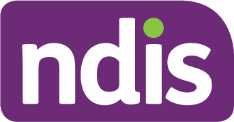 June 2020 | NDIA’s LGBTIQA+ Strategy Mga NilalamanIstratehiya sa LGBTIQA+ ng National Disability Insurance Agency 1.	Pambungad	32.	Ang aming narinig	42.1	Ang aming katawan	42.2	Ang aming mga kasarian	42.3	Ang aming mga relasyon	42.4	Pagsasali-salikop (Intersectionality)	43.	Ang mga nagawa na natin sa ngayon	54.	Ang aming layunin	64.1	Pagpapabuti sa ating pansamahang kultura at mga saloobin	74.2	Pagpapahusay ng aming pamamaraan sa pakikipag-ugnayan	74.3	Tumataas na representasyon at pakikilahok	84.4	Pagpapahusay ng pangangalap ng datos at pagtatasa	85.	Detalyadong mga Prayoridad na Aksyon	86.	Pagsukat sa epekto	117.	Mga pasasalamat	138.	Apendiks - Talasalitaan	14Kinikilala ng NDIA ang Tradisyonal na mga Custodian ng Bansa sa buong Australya at ang kanilang patuloy na kaugnayan sa lupa, dagat at komunidad. Nagbibigay-galang kami sa kanila at sa kanilang mga kultura at sa mga Elder ng nakaraan, sa kasalukuyan at sa papausbong pa lang. PambungadAng National Disability Insurance Agency (ang Ahensya o NDIA) ay nakatuon sa pagtiyak na ang mga lesbian, gay, bisexual, transgender, intersex, queer at questioning, at asexual (LGBTIQA+) na may kapansanan (tingnan ang Apendiks 1-Talasalitaan para sa buong kahulugan) ay may magkakapantay at nagagamit na pagkakataon upang makinabang mula sa nangunguna sa mundo na National Disability Insurance Scheme (NDIS). Inanyayahan ng NDIA ang mahahalagang matataas na mga organisasyon at mga kalahok sa isang serye ng mga palihan (workshops) upang talakayin ang access at karanasan sa NDIS ng mga taong may kapansanan mula sa mga komunidad ng LGBTIQA+. Batay sa input na ito, at feedback mula sa survey ng kalahok, ang Ahensiya ay bumuo ng Istratehiya sa LGBTIQA+ (ang Istratehiya), upang tugunan ang mga hamon at palakasin ang mga pagkakataon upang makamit ng mga LGBTIQA+ ang pinakamahusay na mga kalalabasan mula sa kanilang plano ng NDIS. Ang Istratehiya ay naglalayong matiyak ang kaligtasang kultural para sa lahat ng mga kalahok at lumikha ng kapaligirang ligtas sa espirituwal, panlipunan, pandamdamin, at pisikal na aspeto. Ang kaligtasang kultural ay tungkol sa pagbabahagi ng paggalang, pagbabahagi ng kahulugan, pagbabahagi ng kaalaman at karanasan na matuto nang magkakasama. Ang Istratehiya ay nakatuon sa pagtiyak na ang NDIS ay naihahatid sa paraang nagbibigay-galang at nagsasaalang-alang sa panlipunan, kultural, wika at katawan, kasarian, sekswalidad at mga pangangailangan sa relasyon at mga lakas ng indibidwal na LGBTIQA + upang matiyak ang kanilang buong paglahok sa NDIS. Ito ay kaugnay sa mga kasalukuyang gawain ng ibang mga Kagawaran ng Commonwealth at Pamahalaang Estado. Ang pundasyong ng istratehiyang ito ay mga karaniwang prinsipyo na nauugnay sa pagsasama (inclusion) sa mga tao at mga personal na karapatan, na nangangahulugan na ang bawat kalahok ay dapat na: Tinatrato nang may dignidad at paggalang;Tinatanggap, nang walang paghuhusga o takot sa walang-galang na pag-uugali;Nauunawaan na may kalayaang magpasya (autonomy) sa kaniyang sariling katawan at kung paano ito ilalarawanNirerespeto ang kanilang mga pinili, pangangailangan at relasyon at hindi mapanghimasok ang mga tanong.Ang NDIA ay may tinukoy na apat na Maistratehiyang Layunin at 11 na mga Prayoridad na Aksyon upang maipatupad ang Istratehiya. Ang aming narinigAng tema na panay nating naririnig sa buong mga workshop at pakikiugnay sa mga stakeholder ng LGBTIQA+ at mga kalahok ay: "Huwag kaming kausapin na para kaming acronym lamang. Pag-usapan ang aming mga katawan, aming mga kasarian at aming mga relasyon."Ito ay sumasalamin sa kahalagahan ng pamamaraang mapagmalasakit at maunawain kung naghahangad na mapagbuti ang mga karanasan ng mga kalahok na LGBTIQA+, at kung paano binuo ng NDIA ang istratehiyang ito.Ang aming katawan"Kami ang magpapasya kung paano tatratuhin ang aming katawan, at ang mga paraan ng paglalarawan dito."Igagalang ng NDIA ang mga salitang ginagamit ng mga tao para pag-usapan ang kanilang katawan, seksuwal na oryentasyon, mga katangian ng kasarian at identidad ng kasarian. Ang aming mga kasarian"Hindi lahat ng kinikilalala bilang 'Queer' ay may kaugnayan sa komunidad ng LGBTIQA+. Hindi ako naniniwala sa dalawang (binary) identidad ng kasarian gaya ng 'him' o 'her' — tanungin mo ako kung ano ang gusto kong tawag sa akin."Tinatanggap ng NDIA na may iba't ibang mga paraan kung paano nauunawaan, inilalarawan at isinasangkatauhan ang kasarian at ito ay may malalim na koneksyon sa kalusugan, kabutihan, pagpapahayag ng sarili at pagpapasya sa sarili. Pinagtitibay ng NDIA na ang mga katangian ng biyolohikal na seks ay hindi tumutukoy sa identidad ng kasarian ng isang tao. Ang aming mga relasyon"Ang magawang ipaskil sa dingding ang mga larawan namin ng aking ex nang walang pangamba na huhusgahan ako nang negatibo ng mga tauhang bumibisita sa aking tahanan. Ang hindi na mag-censor ng sarili sa harap ng mga tauhan ay magiging isang kaluwagan sa dibdib."Ang NDIA ay nakatuon sa pagpapatibay ng mga relasyon ng mga taong lumalahok sa NDIS nang walang diskriminasyon o paghuhusga at tinatanggap na ang mga relasyon ay mahalagang bahagi ng iba't ibang komunidad ng LGBTIQA +.  Pagsasali-salikop (Intersectionality)Ang Intersectionality ay naglalarawan kung paano ang iba't ibang bahagi ng identidad o mga kalagayan ng isang tao – gaya ng edad, lahi, kultura, kapansanan, kasarian, lugar o relihiyon – ay nagsasali-salikop at nagsasama upang hubugin ang mga karanasan ng mga tao sa buhay, kabilang ang diskriminasyon. Kinikilala ng NDIA ang natatanging mga hamon na kinakaharap ng mga LGBTIQA+ na Aborihinal at Torres Strait Islander at mga CALD na may kapansanan, at kinikilala ang pangangailangan para sa suporta na sensitibo sa kultura at kaligtasan.Ang mga nagawa na natin sa ngayonIsang hanay ng mga pagkilos ang isinagawa upang mapagbuti ang karanasan ng mga kalahok na LGBTIQA+ na nagdudulot ng makabuluhang epekto. Ang aming Istratehiya ay nakabatay sa mga pundasyong ito upang masiguro ang pinakamahusay na mga kalalabasan para sa mga kalahok na LGBTIQA+ at mga komunidad.Talahanayan 1Ang aming layunin Upang matiyak na pinagsisilbihan ng Ahensya ang mga kalahok na LGBTIQA+, kanilang mga pamilya at mga komunidad nang may dignidad, ang aming Istratehiya ay may apat na maistratehiyang layunin:Pagpapabuti ng aming kultura at saloobin sa samahan sa pamamagitan ng higit na kakayahan sa pagtatrabaho at kasanayan ng lahat ng mga kawani, kasosyo at provider ng NDIA.Pagpapabuti ng aming pamamaraan ng pakikipag-ugnayan sa pamamagitan ng malapit na pakikipagtulungan sa mga kalahok na LGBTIQA+, sa mga rurok na lupon, mga komunidad, sa mas malawak na sektor ng kapansanan at lahat ng mga pamahalaan upang mas mahusay na tumugon sa mga pangangailangan ng mga LGBTIQA+ na may kapansanan. Pataasin ng representasyon at partisipasyonng mga kalahok na LGBTIQA+ sa pamamagitan ng angkop sa kulturang impormasyon, sa pagtataguyod  ng ganap na inklusibong mga suporta at pagbibigay ng ligtas sa kulturang mga pagkakataon upang magbigay ng feedback.Pagpapabuti ng pangangalap at pagtatasa ng datosupang mas maunawaan ang pagkakaiba-iba at karanasan ng mga kalahok sa pag-access ng Iskema at matasa ang epekto ng mga aksyon na ginagawa namin sa  pagpapabuti sa kalaunan.Pagpapabuti sa ating pansamahang kultura at mga saloobinSa pamamagitan ng mas malaking kakayahan sa pagtatrabaho at pagsasanay ng lahat ng kawani ng NDIA, mga kasosyo at mga provider. Ang mga LGBTIQA+ na may kapansanan ay nagbahagi sa amin ng mga alalahanin tungkol sa mga di-inklusibong saloobin at pag-uugali ng mga tao at mga organisasyon na kasangkot sa NDIS. Ang NDIA ay may malinaw na pananaw na ang sinadya o di-sinasadyang diskriminasyon ay hindi katanggap-tanggap at nauunawaan na ang negatibong mga karanasan ay may impluwensiya kung ang isang tao ay mag-aaccess ng NDIS at ang kanilang karanasan dito.Narinig din ng NDIA na ang mga LGBTIQA+ na may kapansanan ay nais ng higit pang pagpipilian sa paraan ng pagsiwalat nila ng personal na mga detalye; may pakiramdam na ang mga serbisyo at provider ay madalas magsabi ng sobrang daming mga tanong na walang kabuluhan at mapanghimasok; at nanlulumo na kailangan pang 'turuan' ang mga tao tungkol sa pagkakaiba-iba ng pagpapahayag ng mga relasyon, mga katangian ng kasarian, mga identidad na sekswal at kasarian. Pagpapahusay ng aming pamamaraan sa pakikipag-ugnayan  Sa pamamagitan ng malapit na pakikipagtulungan sa mga kalahok na LGBTIQA+, mga rurok na lupon, mga komunidad, mas malawak na sektor ng kapansanan at lahat ng mga pamahalaan upang mas mahusay na tumugon sa mga pangangailangan ng mga LGBTIQA+ na may kapansanan.Ang mga LGBTIQA+ na may kapansanan ay nagsabi sa amin tungkol sa kanilang iba't ibang mga karanasan sa pag-unawa at pakikipag-ugnayan sa mga NDIS at sa mahahalagang mga samahan ay nagpahayag ng kanilang kasabikan at pagpayag na makipagtulungan nang mas malapit sa NDIA sa pagtugon sa mga pangangailangan ng kanilang stakeholder.Tumataas na representasyon at pakikilahokSa pamamagitan ng inakma at angkop sa kulturang impormasyon, ang pagtataguyod ng ganap na inklusibong mga suporta at ligtas sa kulturang mga pagkakataon upang magbigay ng feedbackNauunawaan namin na ang NDIA ay kailangang magbigay ng impormasyon at mga suporta na sumasalamin at nagbibigay-galang sa pagkakaiba-iba ng mga kalahok na LGBTIQA+ at mga komunidad. Pagpapahusay ng pangangalap ng datos at pagtatasaUpang mas maunawaan ang pagkakaiba-iba at karanasan ng mga kalahok na nag-aaccess ng Iskema at nagtatasa ng epekto ng mga aksyon na ginagawa namin upang makamtan ang mga pagpapabuti sa kalaunan.Mahirap makakuha ng tumpak na larawan ng bilang ng mga LGBTIQA+ na may kapansanan sa Australya dahil sa kakulangan ng pambansang mga pangangalap ng datos na batay sa populasyon na may kaugnayang mga item ng datos. Kami ay nakatuon sa pagpapabuti ng mga sistema at mga proseso ng NDIA para sa pangangalap, pagsubaybay at pagtatasa ng may kaugnayang datos upang harapin ang isyung ito, habang tinatandaan na ang nakabalangkas na datos ay matatagalan pa bago matukoy, makuha, at masuri.Detalyadong mga Prayoridad na AksyonAng mga prayoridad na aksyon na binalangkas namin ay mga partikular na pagbabago na gagawin namin upang maihatid sa aming maistratehiyang mga layunin, na nakaayon sa mga itinatag na pinahahalagahan ng NDIA at sumasalamin sa feedback na natanggap namin mula sa mga stakeholder sa panahon ng konsultasyon. Sa pamamagitan ng pagpapatupad ng mga prayoridad na aksyon, ang mga kalahok ng NDIS na nakikiisa sa mga komunidad ng LGBTIQA+ ay bibigyan ng pinakamagandang pagkakataon upang makamit ang kanilang mga layunin sa pagtatrabaho, edukasyon at pakikilahok sa lipunan.Talahanayan 2Pagsukat sa epektoSa paghahatid ng mga Prayoridad na Aksyon na nakalista sa itaas, ang tagumpay ng istratehiya na ito ay susukatin sa pamamagitan ng:Rate ng kasiyahan ng aming cohort na LGBTIQA+ sa average ng Ahensiya o mas mataas paAng partisipasyon ng cohort ng LGBTIQA+ sa average ng Ahensiya o mas mataas pa: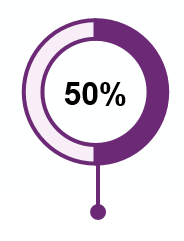 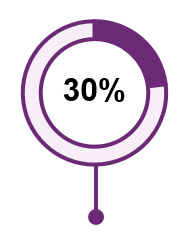 Upang ituloy ang pag-unlad sa mga item na ito, ang NDIA ay naglalayon na makumpleto:Sa pagsapit ng Disyembre 2020Inilunsad ang tagapayong grupo ng LGBTIQA+Ginawang final ang plano ng komunikasyonTinasa ang ating mga gawing inklusiboLumahok sa apat na pambansang kaganapan sa komunidadIbinahagi ang Istratehiya ng LGBTIQA+ sa aming mga Kasosyo sa Komunidad (PITC - Partners in the Community)Nagtatag ng isang Kampeon ng LGBTIQA+ sa antas na SESSa pagsapit ng Disyembre 2021Binuo ang baseline para sa survey ng kasiyahan para sa cohort ng LGBTIQA+Nirepaso at na-update ang lahat ng panlabas at panloob na mga dokumento para sa representasyong LGBTIQA+Ginawang final ang kumpidensyal na mga reklamo at mekanismo ng feedback Kinumpleto ng PITC ang online na pagsasanay sa mga kakayahang kultural ng LGBTIQA+ Kumpidensyal na survey na may ulat ng mga kalahok Sinimulan ang feasibility study na nagbibigay ng search function sa kalahok upang matukoy ang mga suportang magiliw sa mga LGBTIQA+Ginawang final ang mga sistema ng datos (data systems) ng NDIA upang itala ang mga opsiyon sa kasarian at mga titulo para sa mga kalahokGinawang final ang snapshot ng LGBTIQA+ na mga kalahok ng NDIS Mga pasasalamatAng NDIA ay sumangguni sa (at nabigyan ng hindi matatawarang suporta mula sa) mga sumusunod na mga samahan ng espesyalistang sektor: Bisexual Alliance VictoriaBlack RainbowFamily Planning NSWFirst Peoples Disability NetworkGay and Lesbian Health Victoria (GLHV) sa Australian Research Centre in Sex, Health & Society (ARCSHS) sa La Trobe UniversityNational Association of People Living with HIV/AID Australia (NAPWHA)National Ethnic Disability Alliance (NEDA)National LGBTI Health AllianceIntersex Human Rights Australia People with Disability AustraliaPositive Life NSWPride Foundation Australia (formerly GALFA)Rainbow Rights and AdvocacySydney & South Western Sydney Local Health Districts.Transgender VictoriaVictorian Commissioner para sa Kasarian at SeksuwalidadVictorian Department of Health and Human Services Diversity UnitWomen with Disabilities AustraliaWWILD Sexual Violence Prevention Association.Gusto ring kilalanin ng NDIA ang mga indibidwal na kalahok na nagbahagi ng kanilang mga kuwento sa survey at sa aming mga workshop. Ang mga indibidwal ay hindi pinangalanan sa mga kadahilanan ng pagkapribado, gayunpaman hindi nito nababawasan ang kanilang papel sa pagbuo ng Istratehiya. Ang kanilang feedback tungkol sa Istratehiya ay napakahalaga, at ang paglaan ng kanilang panahon at katapatan ay pinupuri.Apendiks - Talasalitaan Ang 'LGBTIQA+ ' ay tumutukoy sa malawak na koleksyon ng mga komunidad at populasyon, na kinabibilangan ng mga taong nabubuhay na may kapansanan. Ang mga titik ng acronym ay tumutukoy sa:Lesbian: Isang babae na ang batayang damdamin at seksuwal na atraksyon ay para sa kababaihan.Gay: Isang tao na ang batayang damdamin at seksuwal na atraksyon ay para sa mga taong kapareho niya ang kinikilalang kasarian. Ang kataga ay kalimitang tumutukoy sa mga lalaki, bagama't ilang kababaihan at mga taong non-binary ay gumagamit nito.Bisexual: Isang tao na may sekswal at/o emosyonal na atraksyon sa mga taong may higit sa isang seks o kasarian.Trans and gender diverse (TGD): Isang panlahatang kataga na ginagamit upang ilarawan ang sinuman na ang identidad o pagpapahayag ng kasarian ay naiiba sa itinalaga sa pagsilang, o inaasahan sa kaniya ng lipunan. Kabilang dito ang mga tao na kumikilala sa sarili bilang: trans, transgender, transsexual, genderqueer, non-binary, cross-dresser, Sistergirl, Brotherboy, at iba pang partikular sa kulturang mga identidad, pati na rin ang iba pang mga taguri ng kasarian. Ang mga TGD ay maaaring mag-access o hindi mag-access ng mga serbisyo sa medikal na pagtransisyon. Iba-iba ito para sa lahat at walang kahingian (requirement) para sa medikal na pagtransisyon upang maging transgender at/o gender diverse.Intersex: Ang mga intersex na tao ay ipinanganak na may mga katangian ng seks (kabilang ang mga pattern ng henitalya, gonad at kromosoma) na hindi napapaloob sa tipikal o inaasahang mga binary notion ng mga katawan ng lalaki o babae. Ang intersex ay panlahatang kataga na ginagamit upang ilarawan ang malawak na hanay ng mga likas na pagkakaiba-iba ng katawan. Sa ilang mga kaso, ang intersex na mga katangian ay makikita sa kapanganakan, habang sa iba ay makikita lang sa pagbibinatilyo o pagdadalagita. Ang ilang mga pagkakaiba-iba ng chromosomal intersex ay maaaring hindi pisikal na makikita sa kapanganakan at maaaring matukoy lamang sa pagbibinatilyo o pagdadalagita, o sa kalaunan ng buhay kapag nagsisimula na ng pamilya.Queer: Isang panlahatang kataga na kasama ang hanay ng iba't ibang mga identidad na sekswal at kasarian, kabilang ang gay, lesbian, bisexual at transgender at iba pa.Asexual: Ang asexual na mga tao ay hindi nakakaramdam ng sekswal na atraksyon. Ang mga asexual na tao ay may emosyonal na mga pangangailangan na tulad ng lahat ng tao at may kakayahan ding magtatag ng matatalik na relasyon. Malaki ang pagkakaiba sa komunidad ng asexual — bawat isang asexual na tao ay nakakaranas ng mga bagay-bagay na gaya ng mga relasyon, pagkaakit at pagpukaw ng damdamin nang medyo magkakaiba. Ang '+' ay pagkilala na walang isang acronym na makakapaglarawan sa ganap at mayamang pagkakaiba-iba ng buhay ng mga tao at mga identidad.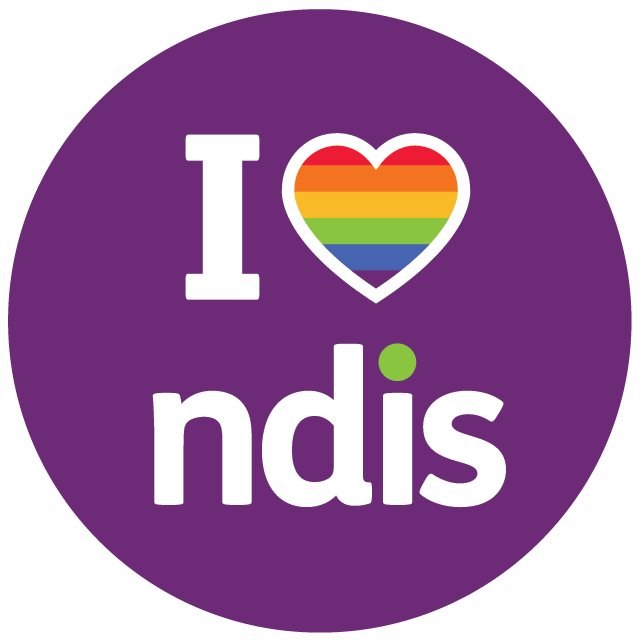 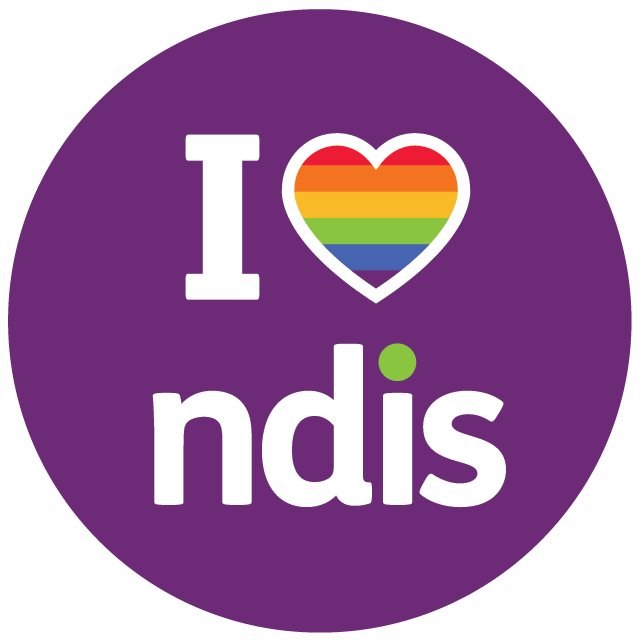 AksyonEpektoPagsasanay sa kamalayang kultural ng LGBTIQA+Noong 2019, ang Ahensiya ay naglabas ng modyul sa Pagsasanay sa Kamalayang Kultural, Pagdiriwang ng Pagkakaiba-iba: Pagsasama (Inclusion) ng LGBTIQA+. Sa pagsapit ng Marso 2020, 6975 na mga kawani at kasosyo ng NDIA ang nagkumpleto ng pagsasanay. May binubuo ring webinar para sa lahat ng mga kawani ng paghahatid ng serbisyo, na nakatutok sa inklusyon ng LGBTIQA+ sa lugar ng trabaho. Ang pagtaas ng kasiyahan ng kalahok ay susukatin sa pamamagitan ng mga resulta ng survey ng kalahok, bilang ng mga reklamo at kahilingan para sa hindi nakaiskedyul na pagrerepaso (maliban sa pagbabago ng mga kalagayan).Inisyatiba ng tinarget na pakikipag-ugnayan ng komunidad ng NDIAMula Oktubre 2019, ang mga pangkat ng pakikipag-ugnayan sa komunidad ay nakatuon sa pagtiyak na nalalaman at nararamdam ng mga komunidad ng LGBTIQA+ na ligtas ang pag-access at paggamit ng NDIS. Kabilang dito ang pagtatatag at pagpapalakas ng mga ugnayan sa mga pangunahing stakeholder sa komunidad ng LGBTIQA+, mga presentasyon, pagpupulong, at paglahok sa mga kaganapang ipagmamalaki (pride events).Ang pagiging epektibo ng mga kaganapan sa pakikipag-ugnayan sa komunidad ay susukatin sa pamamagitan ng bilang ng mga kaganapan na lalahukan ng Ahensiya at umuusbong na mga tema at mga kalakaran mula sa pakikipag-ugnayan ng pangunahing stakeholder.Information, Linkages and Capacity Building (ILC)Sa pinakahuling round ng paggawad ng ILC, 10 mga organisasyon ang tumanggap ng pagpopondo para sa mga inisyatiba na partikular na nakatutok sa mga may kapansanan mula sa komunidad ng LGBTIQA+, kabilang ang:Inclusion Melbourne – na nagbubuo ng impormasyon na madaling ma-access upang suportahan ang pagsasama at koneksyon ng mga komunidad ng LGBTIQA+ sa mga serbisyong pandaigdiganRaising Children Network – na lumilikha ng mga mapagkukunan sa online (online resources) para masuportahan ang mga magulang at pamilya, kabilang ang mga magulang ng LGBTIQA+Ang pagiging epektibo ay susukatin sa pamamagitan ng mga ulat ng pagtatasa ng ILC.Pagtataguyod ng mga araw na makabuluhan sa LGBTIQA+Ginagamit ng NDIA ang mga pagkakataon upang aktibong makipag-ugnayan sa mga mahahalagang kaganapan sa kalendaryo ng LGBTIQA+ upang itaas ang kamalayan at itaguyod ang pagsasama, sa pamamagitan ng pamamahagi ng mga hanay ng materyal na nakatutok sa LGBTIQA+ na may tatak ng NDIA. Ang NDIA ay kasalukuyang aktibo sa:Mardi Gras Parade, 2017, 2018 at 2019. Pandaigdigang Araw laban sa Homophobia, Transphobia at Biphobia (IDAHOBIT) Day, Mayo 2019. Wear it Purple Day, Agosto 2019. Geelong Rainbow Festival Fair Day, Pebrero 2020.ChillOut Festival, Marso 2020.NDIA Allies NetworkAng LGBTIQA+ Allies Network ng NDIA ay itinatatag para sa mga empleyado upang makapagbigay ng ekspertong kaalaman at makapagbahagi ng mga karanasan, at masuportahan pa ang mga tao na nakikiisa sa komunidad ng LGBTIQA+.Ang pagiging epektibo ay susukatin sa pamamagitan ng mga resulta ng taunang census na may kaugnayan sa pagkakaiba-iba at anumang tema na inilahad mula sa Network.AksyonMga OutputKinumpleto ngPagpapabuti sa ating pansamahang kultura at mga saloobinPagpapabuti sa ating pansamahang kultura at mga saloobinPagpapabuti sa ating pansamahang kultura at mga saloobinMagtatag ng tagapayong grupo ng LGBTIQA+Itinatag ang nagtatrabahong grupo (working group) upang magbigay ng patuloy na konsultasyon sa paghahatid at pagtatasa ng istratehiyaOktubre 2020Magtatag ng tagapayong grupo ng LGBTIQA+Nagsimula ng tatluhang buwan (quarterly) na mga virtual na sesyon ng pagtatrabaho upang talakayin ang progreso at magbahagi ng mga ideya/isyuNobyembre 2020Pagbutihin ang mga gawing inklusibo upang: Maunawaan ng aming mga frontline na kawani kung paano makipag-ugnayan nang magalang sa mga kalahok na LGBTIQA+.Na nauunawaan ng mga rehistradong mga provider ng serbisyo ang istratehiya at mga inaasahan ng LGBTIQA+ ng Ahensiya kung paano makipag-ugnayan nang magalang sa mga kalahok na LGBTIQA+ Nagsagawa ng audit ng Ahensiya gamit ang 'LGBTI Inclusive Practice Audit Tool’ mula sa Rainbow Health VictoriaDisyembre 2020Pagbutihin ang mga gawing inklusibo upang: Maunawaan ng aming mga frontline na kawani kung paano makipag-ugnayan nang magalang sa mga kalahok na LGBTIQA+.Na nauunawaan ng mga rehistradong mga provider ng serbisyo ang istratehiya at mga inaasahan ng LGBTIQA+ ng Ahensiya kung paano makipag-ugnayan nang magalang sa mga kalahok na LGBTIQA+ Upgraded na Pagdiriwang ng Pagkakaiba-iba: LGBTIQA+ online na pagsasanay mula sa 'inirekomenda' hanggang sa 'ipinag-utos'Hulyo 2020Pagbutihin ang mga gawing inklusibo upang: Maunawaan ng aming mga frontline na kawani kung paano makipag-ugnayan nang magalang sa mga kalahok na LGBTIQA+.Na nauunawaan ng mga rehistradong mga provider ng serbisyo ang istratehiya at mga inaasahan ng LGBTIQA+ ng Ahensiya kung paano makipag-ugnayan nang magalang sa mga kalahok na LGBTIQA+ 80% ng mga kawani ay nagkumpleto ng pagsasanayDisyembre 2020Pagbutihin ang mga gawing inklusibo upang: Maunawaan ng aming mga frontline na kawani kung paano makipag-ugnayan nang magalang sa mga kalahok na LGBTIQA+.Na nauunawaan ng mga rehistradong mga provider ng serbisyo ang istratehiya at mga inaasahan ng LGBTIQA+ ng Ahensiya kung paano makipag-ugnayan nang magalang sa mga kalahok na LGBTIQA+ Magkumpirma na ang PITC ay magsasagawa ng online na pagsasanay ng Ahensya sa Kultural na kasanayan sa LGBTIQA+, o magpakita ng katibayan ng pagkumpleto ng pagsasanayMarso 2021Pagbutihin ang mga gawing inklusibo upang: Maunawaan ng aming mga frontline na kawani kung paano makipag-ugnayan nang magalang sa mga kalahok na LGBTIQA+.Na nauunawaan ng mga rehistradong mga provider ng serbisyo ang istratehiya at mga inaasahan ng LGBTIQA+ ng Ahensiya kung paano makipag-ugnayan nang magalang sa mga kalahok na LGBTIQA+ Bigyan ang lahat ng mga nakarehistrong provider ng elektronikong kopya ng Istratehiya sa LGBTIQA+Hulyo 2020Bumuo ng kikilalaning Kampeon ng LGBTIQA+ sa Senior Executive na antas. Ang Kampeon ng LGBTIQA+ ay nakumpirma Agosto 2020Bumuo ng kikilalaning Kampeon ng LGBTIQA+ sa Senior Executive na antas. Dinaluhan ng hindi bababa sa isang panlabas na kaganapan bilang Kampeon ng LGBTIQA+ ng NDIADisyembre 2020Bumuo ng kikilalaning Kampeon ng LGBTIQA+ sa Senior Executive na antas. Dinaluhan ng hindi bababa sa isang pulong ng nagtatrabahong grupo ng LGBTIQA+Disyembre 2020Pagpapahusay ng aming pamamaraan sa pakikipag-ugnayanPagpapahusay ng aming pamamaraan sa pakikipag-ugnayanPagpapahusay ng aming pamamaraan sa pakikipag-ugnayanBumuo ng isang plano sa komunikasyon at pakikipag-ugnayan kasama ang komunidad ng LGBTIQA+.  Ginawang final ang plano sa komunikasyon at pakikipag-ugnayanSetyembre 2020Magsagawa ng kumpidensyal na online survey ng mga kalahok na nagpapakilala bilang LGBTIQA+ upang mas maunawaan ang kanilang karanasan sa NDIS at tukuyin ang kinakailangan pang mga pagpapabuti.Nagdagdag ng mga tanong sa survey ng Ahensiya sa karanasan ng kalahok upang makuha ang karanasan ng LGBTIQA+Nobyembre 2020Magsagawa ng kumpidensyal na online survey ng mga kalahok na nagpapakilala bilang LGBTIQA+ upang mas maunawaan ang kanilang karanasan sa NDIS at tukuyin ang kinakailangan pang mga pagpapabuti.Binuo ang mga resulta ng baseline na kasiyahan para sa ating komunidad ng LGBTIQA+Enero 2021Magsagawa ng kumpidensyal na online survey ng mga kalahok na nagpapakilala bilang LGBTIQA+ upang mas maunawaan ang kanilang karanasan sa NDIS at tukuyin ang kinakailangan pang mga pagpapabuti.Hinanda at isinumite ang ulatMarso 2021Tumataas na representasyon at pakikilahokTumataas na representasyon at pakikilahokTumataas na representasyon at pakikilahokTiyakin na ang kultural na kaangkupan ng panloob at panlabas na impormasyon ng Ahensiya at mga pinagkukunan para sa mga LGBTIQA+ na may kapansanan at mga komunidad. Tinukoy na mga prinsipyo para sa pagsusulat at pakikipag-usap nang inklusibo ayon sa mga gabay sa estilo ng AhensiyaSetyembre 2020Tiyakin na ang kultural na kaangkupan ng panloob at panlabas na impormasyon ng Ahensiya at mga pinagkukunan para sa mga LGBTIQA+ na may kapansanan at mga komunidad. Lahat ng mga dokumentong panlabas ay sinuri at na-update gaya ng kahingianPebrero 2021Tiyakin na ang kultural na kaangkupan ng panloob at panlabas na impormasyon ng Ahensiya at mga pinagkukunan para sa mga LGBTIQA+ na may kapansanan at mga komunidad. Lahat ng mga dokumentong panlabas ay sinuri at na-update gaya ng kahingianPebrero 2021Tiyakin na ang mga mekanismo ng feedback, pagsusuri at reklamo ay ligtas sa kultura sa pamamagitan ng paniniguro na kumpidensiyal na magagawa ang mga ito.Ang mga mekanismo ng feedback, pagrepaso at reklamo ay may pagpipilian na 'Mas gusto ko na ang aking tugon ay maging kumpidensyal' sa mga opsyon sa pagsusumiteMarso 2021Bumuo ng isang search function para sa mga kalahok upang malaman kung aling mga lokal na serbisyo ang may kakayahang magbigay ng magigiliw na suporta sa LGBTIQA+. Feasibility study sa pagbuo ng function na isinasagawaDisyembre 2021Bumuo ng isang search function para sa mga kalahok upang malaman kung aling mga lokal na serbisyo ang may kakayahang magbigay ng magigiliw na suporta sa LGBTIQA+. Nag-prototype at inilunsad ang function (depende sa feasibility)Disyembre 2022Nakahanay sa Istratehiya ng Pamumuhunan ng ILC 2019-2020, patuloy na mamuhunan sa mga aktibidad ng ILC na nakatuon sa mga LGBTIQA+ na may kapansanan at tasahin ang epekto.Istratehiya ng Pamumuhunan ng ILC at pagtatasaNagpapatuloyPagpapahusay ng pangangalap ng datos at pagtatasa Pagpapahusay ng pangangalap ng datos at pagtatasa Pagpapahusay ng pangangalap ng datos at pagtatasa I-update ang mga sistema ng datos ng NDIA upang magtala ng wastong impormasyon, at matiyak na ang mga paglalarawan sa sarili, mga titulo at mga pagpipilian sa kasarian para sa mga kalahok ay naaayon sa iba pang mga kagawaran ng pamahalaang Commonwealth.Ang mga sistema ng negosyo ng NDIS ay maaaring i-search para sa datos na may kaugnayan sa mga LGBTIQA+ na may kapansananDisyembre 2021I-update ang mga sistema ng datos ng NDIA upang magtala ng wastong impormasyon, at matiyak na ang mga paglalarawan sa sarili, mga titulo at mga pagpipilian sa kasarian para sa mga kalahok ay naaayon sa iba pang mga kagawaran ng pamahalaang Commonwealth.Pinagbubuti ng NDIA ang pangangalap ng datos na nauugnay sa cohort ng LGBTIQA+, na nagbibigay-daan sa pinagbuting pagsukat ng mga bilang ng kalahok na LGBTIQA+; ang kanilang mga karanasan sa NDIS; at ang epekto ng anumang mga programa o pakikipag-ugnayan na pinamunuan ng AhensyaDisyembre 2021Magsagawa ng pagsusuri ng kasalukuyang magagamit na datos at humingi ng input mula sa komunidad ng LGBTIQA+ upang lumikha ng snapshot ng mga kalahok na LGBTIQA+ sa Iskema.Nasuri ang datos at inihanda ang ulatDisyembre 2021